ЗАДАННІ
для правядзення алімпіяды па вучэбных прадметах «Беларуская мова» і «Беларуская літаратура» (комплексная работа)XI КЛАСЗаданне 1.  У славянскіх алфавітах да пачатку XVIII ст. існавалі дзве літары з грэчаскага алфавіта: «фі» ‒ выражала гук  [ph] (пх) і «фіта», або «тэта» ‒ абазначала гук [th] (тх). У рускай мове паўсюдна (хоць не адразу) стала пісацца літара «ф». У беларускай мове для напісання гэтых слоў да 1933 г. дзейнічалі тры падыходы: 1) даўно засвоеныя словы праз польскую мову пісаліся з літарай х або хв (хворма, хунт); 2) на месцы літары «фі» пісалася літара «п»; 3) на месцы «фіты», або «тэты» пісалі «т».Устанавіце, як пісаліся па-беларуску да 1933 года прыведзеныя рускамоўныя формы.Максімальная колькасць балаў  ‒ 5.Заданне 2. Устаўце ў тэкст верша П. Місько прапушчаныя словы-антонімы.Максімальная колькасць балаў  ‒ 5.Гэта першы трамвай ці апошні? Гэта рунь зелянее ці ___________________?Гэта росквіт такі ці ____________________? Гэта раніца ўжо ці ўсё _________________?Тлее захад? Ці ясніць __________________?Гэта просты натоўп ці _________________?Крок уперад ці дзесяць ________________?Гэта просьба ці вокрык-________________?Гэта доўнар жыве ці сцягач?Канавал гэта просты ці ________________?Гэта плач твой ці гэтакі ________________?Дабрадзейнасць ці ўсё-такі ____________?Не паможа і лепшы дарадца,Каб у гэтым ва ўсім разабрацца.Бо жыццё падкідае пытанніДзень і ноч, без спачыну-адхлання.Разбірайся. Хоць будзе іх безліч.Ці не ў тым, чалавек, твая веліч?Заданне 3.  Запішыце па-беларуску “кулінарныя” словы і словазлучэнні.Максімальная колькасць балаў  ‒ 5.1. Обед из трёх блюд ‒____________________________________.               2. Жаркое ‒ ________________________. 3. Кофе со сливками ‒ _____________________4. Оливковое масло ‒ ______________________________________.5. Ломтик сала ‒ ______________________________________. 6. Парное молоко ‒ ______________________________________. 7. Пригоршня ягод ‒ ______________________________________. 8.Поджарка ‒ _______________.9. Колбаса из потрохов ‒ ___________________________________________. 10. Постный бульон ‒ ______________________________________.Заданне 4. Якія словы адпавядаюць прыведзеным значэнням? Устанавіце спосаб утварэння іх і словаўтваральны сродак.Максімальная колькасць балаў  ‒ 6.Заданне 5. Устаўце прыметнікі, утвораныя ад уласных імён, каб атрымаліся фразеалагізмы з указаным значэннем.Максімальная колькасць балаў  ‒ 8.Заданне 6. Устанавіце, да якіх па структуры сказаў адносяцца прыказкі і прымаўкі. Запішыце, чым выражаны галоўныя члены сказа.Максімальная колькасць балаў  ‒ 5.Заданне 7. Устанавіце адпаведнасць паміж азначэннямі і тэрмінамі.Максімальная колькасць балаў  ‒ 5. А____ Б____ В ____ Г ____ Д ____.Заданне 8. Адкажыце на пытанні.Максімальная колькасць балаў  ‒ 7.1. Якія чатыры функцыі апострафа ў беларускай мове вы ведаеце?____________________________________________________________________________________________________________________________________2. Аб адным з пунктуацыйных знакаў французскі пісьменнік XIX ст. Анарэ дэ Бальзак сказаў, што ён з’яўляецца «ключом да ўсякай навукі». Які гэта знак? _________________________________________________________3. Сустрэцца нацямочку. Гэта калі або дзе? Пракаменціруйце адказ. ____________________________________________________________________________________________________________________________________4. Які зборнік твораў М. Багдановіча, адрасаваны школьнай моладзі і прымеркаваны да 100-годдзя песняра, укладальнікам С. Панізнікам названы так, як марыў паэт?__________________________________________________5. Вершы Максіма Танка  «Каб ведалі», «На камні, жалезе і золаце», «Мой хлеб надзённы», «Нарачанскія сосны». Што аб’ядноўвае назвы гэтых вершаў?___________________________________________________________Заданне 9. Вызначце ў сказах субстантыўныя метафары і падкрэсліце гэтыя назоўнікі. Устанавіце адпаведнасць.Максімальная колькасць балаў  ‒ 7.А____ Б____ В ____ Г ____ Д ____.Заданне 10.  Запішыце аўтараў. Устанавіце адпаведнасць паміж партрэтам  пісьменніка і яго творам. Вызначце віды рыфмаў у афарызмах.Максімальная колькасць балаў  ‒ 7.А)____       Б)____           В)____  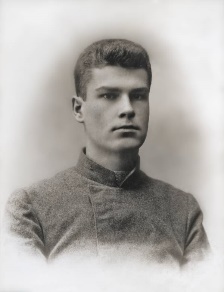 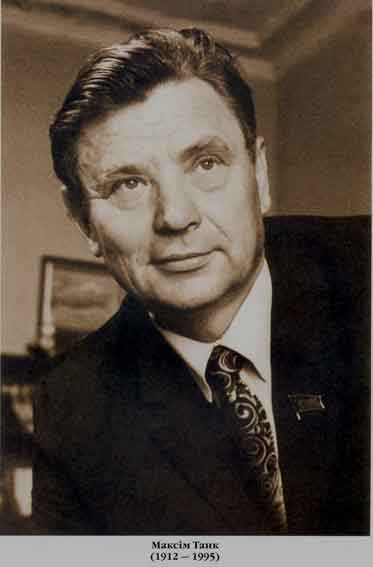 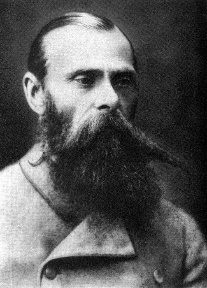 ДАВЕДКА
для правядзення алімпіяды па вучэбных прадметах «Беларуская мова» і «Беларуская літаратура» (комплексная работа)XI КЛАСЗаданне 1.  У славянскіх алфавітах да пачатку XVIII ст. існавалі дзве літары з грэчаскага алфавіта: «фі» ‒ выражала гук  [ph] (пх) і «фіта», або «тэта» ‒ абазначала гук [th] (тх). У рускай мове паўсюдна (хоць не адразу) стала пісацца літара «ф». У беларускай мове для напісання гэтых слоў да 1933 г. дзейнічалі тры падыходы: 1) даўно засвоеныя словы праз польскую мову пісаліся з літарай х або хв (хворма, хунт); 2) на месцы літары «фі» пісалася літара «п»; 3) на месцы «фіты», або «тэты» пісалі «т».Устанавіце, як пісаліся па-беларуску да 1933 года прыведзеныя рускамоўныя формы.Максімальная колькасць балаў  ‒ 5.Заданне 2.  Устаўце ў тэкст верша П. Місько прапушчаныя словы-антонімы.Максімальная колькасць балаў  ‒ 5.Гэта першы трамвай ці апошні? Гэта рунь зелянее ці пожні?Гэта росквіт такі ці галеча? Гэта раніца ўжо ці ўсё вечар?Тлее захад? Ці ясніць усход?Гэта просты натоўп ці народ?Крок уперад ці дзесяць назад?Гэта просьба ці вокрык-загад?Гэта доўнар жыве ці сцягач?Канавал гэта просты ці ўрач?Гэта плач твой ці гэтакі смех?Дабрадзейнасць ці ўсё-такі грэх?Не паможа і лепшы дарадца,Каб у гэтым ва ўсім разабрацца.Бо жыццё падкідае пытанніДзень і ноч, без спачыну-адхлання.Разбірайся. Хоць будзе іх безліч.Ці не ў тым, чалавек, твая веліч?Заданне 3. Запішыце па-беларуску “кулінарныя” словы і словазлучэнні.Максімальная колькасць балаў  ‒ 5.1. Обед из трёх блюд ‒абед з трох стра. 2. Жаркое ‒ Смажаніна. 3. Кофе со сливками ‒ кава з вяршкамі. 4. Оливковое масло ‒ аліўкавы алей. 5. Ломтик сала ‒ скрылік (скрылёк) сала. 6. Парное молоко ‒ сырадой. 7. Пригоршня ягод‒ прыгаршчы ягад. 8. Поджарка ‒ смажонка (смажаніна, смажанка).                       9. Колбаса из потрохов ‒ вантрабянка. 10. Постный бульон ‒ нішчымны (посны) булён.Заданне 4. Якія словы адпавядаюць прыведзеным значэнням? Устанавіце спосаб утварэння іх і словаўтваральны сродак.Максімальная колькасць балаў  ‒ 6.Заданне 5. Устаўце прыметнікі, утвораныя ад уласных імён, каб атрымаліся фразеалагізмы з указаным значэннем.Максімальная колькасць балаў  ‒ 8.Заданне 6. Устанавіце, да якіх па структуры сказаў адносяцца прыказкі і прымаўкі. Запішыце, чым выражаны галоўныя члены сказа.Максімальная колькасць балаў  ‒ 5.Заданне 7. Устанавіце адпаведнасць паміж азначэннямі і тэрмінамі.Максімальная колькасць балаў  ‒ 5.А  2   Б  3   В   5   Г   1   Д   4   .Заданне 8. Максімальная колькасць балаў  ‒ 7.1. а) Указвае на пропуск літар пры скарачэнні слоў: на’т (замест нават); б) аддзяляе артыклі і часціцы ў іншамоўных імёнах: О’Генры, О’Конар;                   в) выконвае раздзяляльную функцыю перад ётаваным галосным: аб’ява, інтэрв’ю і інш.; г) у фанетычнай транскрыпцыі абазначае змякчэнне зычных: [с’н’эх]. (2 балы)2. Пытальнік. (1 бал)3. Калі? Прыцемкам, на золку, на досветку. (2 бал)4. Зборнік «Шыпшына». (1 бал)5. Назвы ўсіх гэтых вершаў аднайменныя з назвамі зборнікаў М. Танка. (1 бал)Заданне 9. Вызначце ў сказах субстантыўныя метафары і падкрэсліце гэтыя назоўнікі (0,5 б. за кожны назоўнік). Устанавіце адпаведнасць(0,5 б. за кожны правільны адказ).Максімальная колькасць балаў  ‒ 7.А  2  Б  4  В  5  Г  1  Д  3  .Заданне 10.  Запішыце аўтараў. Устанавіце адпаведнасць паміж партрэтам  пісьменніка і яго творам. Вызначце віды рыфмаў у афарызмах.Максімальная колькасць балаў  ‒ 7.А)__2__        Б)__3__           В)__1__  СПІС ВЫКАРЫСТАНАЙ ЛІТАРАТУРЫ1. Верціхоўская, М. І. Беларуская мова: цікава і складана: дапаможнік для вучняў старэйшых класаў з паглыбленым вывучэннем беларускай мовы / М. І. Верціхоўская, В. У. Верціхоўская. –   Мінск : Народная асвета, 2001. –  205 с.2. Красней, В. П. Грані слова: Факультатыўны курс «Лексіка і фразеалогія беларускай мовы» / В. П. Красней. – Мінск: Народная асвета, 1996. –  272 с.3. Куліковіч, У. І. Дзённік алімпіёніка (беларуская мова і літаратура): 200 творчых заданняў вучням 8– 11-х класаў для падрыхтоўкі да алімпіяд, творчых конкурсаў і ЦТ / Уладзімір Куліковіч. – Мінск : Беларускі дзяржаўны тэхналагічны ўніверсітэт, 2017. – 210 с.4. Куліковіч, У. І. Дзённік алімпіёніка: (беларуская мова і літаратура): для падрыхтоўкі да алімпіяд, ЦТ і творчых конкурсаў / Уладзімір Куліковіч – Мінск : Беларускі дзяржаўны ўніверсітэт транспарту, 2019. – 153 с.5. Лазарук , М. А. Слоўнік літаратуразнаўчых тэрмінаў: Дапаможнік для настаўнікаў / М. А.Лазарук, А. Я. Ленсу. – Мн.: Нар. асвета, 1983. – 191 с.6. Лепешаў, І. Я. Фразеалагічны слоўнік беларускай мовы / І. Я. Лепешаў. – Мінск: Беларуская энцыклапедыя, 2008. – 672 с. 7. Слоўнік беларускай мовы: арфаграфія, арфаэпія, акцэнтуацыя, словазмяненне / Г. У. Арашонкава [і інш.]. – Мінск: Беларус. Сав. Энцыкл. імя П. Броўкі, 1987. – 902 с.8. Тлумачальны слоўнік беларускай літаратурнай мовы: больш за 65 000 слоў. – Мінск : Беларуская Энцыклапедыя імя П. Броўкі, 2016. – 968 с.9. Тлумачальны слоўнік беларускай мовы, Тэкст, у 5 т., Акадэмія навук БССР, Інстытут мовазнаўства імя Якуба Коласа; [пад агульнай рэд. акадэміка АН БССР К. К. Атраховіча; рэдкалегія: А. Я. Баханькоў (рэд. тома), П. М. Гапановіч, М. П. Лобан, М. Р. Суднік], Т. 2, Г - К Мінск: Галоўная рэдакцыя Беларускай савецкай энцыклапедыі, 1978. – 765 с.Распрацоўка дыдактычных матэрыялаў па падрыхтоўцы вучняў да рэспубліканскай алімпіяды«БЕЛАРУСКАЯ МОВА І ЛІТАРАТУРА»XI КЛАСАўтар:Калініна Святлана Міхайлаўна,настаўнік беларускай мовы і літаратуры дзяржаўнай установы адукацыі «Сярэдняя школа № 46 г. Магілёва»; вышэйшая кваліфікацыйная катэгорыя; м.т. +375 29 241 78 98ksm2417898@yandex.byЗаданні12345678910УсягоБалыРускі варыянт напісанняБеларускі варыянт напісанняРускі варыянт напісанняБеларускі варыянт напісаннякафельфартухфранцузАфанасийФилиппмифологиякафедральныйФёдорорфографияорифметикаЗначэннеСловаУтваральная асноваСловаўтваральны сродакУзор. Рабочы, які выконвае земляныя работы; землякоп.грабарграб-(ці)суфікс –ар- Месца для развядзення і вырошчвання раслін або жывёл.Дзіця ў адносінах да свайго выхавальніка.Падоўжаны; больш ў даўжыню, чым у шырыню.Грузавая аўтамашына грузападымальнасцю ў паўтары тоны1. ________________мова Іншасказальнае, алегарычнае выказванне думак.2. _____________ перамога Перамога, якая каштавала велізарных ахвяр, а таму раўназначная паражэнню.3. _______________ каўчэгВялікая колькасць людзей або жывёл, якія сабраліся ў адным месцы.4. ______________ граматаПустая паперка, несапраўдны ці няправільна напісаны дакумент.5. ________________ вузелСкладаная, заблытаная справа.6. ________________ ніткаСродак выйсця з цяжкага становішча.7. ______________ пакуты (мýкі)Нясцерпнае мучэнне ад усведамлення блізкасці жаданай мэты і немагчымасці дасягнуць яе.8. ________________ пятаНайбольш паражальнае месца, слабы бок у каго-н.Прыказка (прымаўка)Структура сказаГалоўныя члены сказа і спосабы іх выражэння 1. Куранят увосень лічаць, а бітых фашыстаў круглы год.2. Увосень за стол просім.3. Воўка ў лес цягне.4. Прыяцеля пазнаеш у няшчасці.5. Цюцька з каралеўскай псярні. А) Паўтарэнне ў радках, страфе, фразе аднолькавых галосных гукаў як стылістычны прыём выразнасці (гукапісу).1) алітарацыяБ) З’яўленне дадатковага гука ў слове, устаўка зычнага гука паміж галоснымі ў словах ці яго формах.2) асанансВ) Фанетычны працэс прыпадабнення аднаго гука да другога ў артыкуляцыйных і акустычных адносінах.3) эпентэзаГ) Паўтарэнне ў радках, страфе, фразе аднолькавых зычных гукаў як стылістычны прыём выразнасці (гукапісу).4) кансанантызмД) Сістэма зычных гукаў пэўнай мовы.5) асіміляцыяА) Вонкава-падабенчыя метафары — адлюстроўваюць шырокі спектр падабенстваў прадметаў і з’яў. 1) Гром воплескаў абудзіў залу (М. Філіповіч). А дзе мая празрыстая крыніца? Дзе ціхая мелодыя лясоў? (Я. Янішчыц).Б) Прасторавыя метафары — асновай для метафарычнага пераносу служыць размяшчэнне элементаў ў канкрэтных прасторавых каардынатах: зверху, знізу, спераду і г. д.  2) Пад столлю тлее электрычная цьмяная груша (Я. Брыль). І тады прыйшлі паважна хмары — айсбергі падсонечных вышынь (П. Панчанка).В) Часавыя метафары — звязаны з порамі года, часам сутак і інш.  3) Над горадам узнятыя аблокі галубоў (А. Вялюгін). А над дамамі — лес тэлевізійных антэн (С. Грахоўскі). Г) Гукавыя метафары — звязаны з гукамі музычных інструментаў, жывёл, птушак, чалавека. 4) Луг над празрыстай сінявой абрус паслаў зялёны (В. Матэвушаў). І толькі макаўкі парэчак / Тырчаць з імклівае вады (С. Грахоўскі). Д) Квантытатыўныя метафары — заснаваны на колькасным падабенстве прадметаў і з’яў, якое можа быць акрэсленым або прыблізным.  5) Я ў зімовы вечар прыгадаю зноў маёй вясны гарачыя далоні  (А. Вольскі). АфарызмВід рыфмыВід рыфмыАфарызмпа месцы націскупа размяшчэнні ў страфе1. Ад чужога хлеба губы абсядаюць, Што чужога прагнуць, то сваё кідаюць. Аўтар_____________________________2. Паміж пяскоў Егіпецкай зямлі,Над хвалямі сінеючага Ніла,Ўжо колькі тысяч год стаіць магіла:Ў гаршку насення жменю там знайшлі.Аўтар_____________________________3.Голас незнаёмага можа здзівіць, Голас друга – на хвіліну спыніць, Голас любай – сагрэць сонцам лета, Голас маці – вярнуць з таго свету.Аўтар_____________________________Заданні12345678910УсягоБалы555685577760Рускі варыянт напісанняБеларускі варыянт напісанняРускі варыянт напісанняБеларускі варыянт напісаннякафелькахляфартуххвартухфранцузпранцузАфанасийАпанасФилиппПіліпмифологияміталогіякафедральныйкатэдральныФёдорХведар (Тодар)орфографияартаграфіяорифметикаарытметыкаЗначэннеСловаУтваральная асноваСловаўтваральны сродакУзор. Рабочы, які выконвае земляныя работы; землякоп.грабарграб-(ці)суфікс –ар- Месца для развядзення і вырошчвання раслін або жывёл.гадавальнікгадава-(ць)суфікс –льнік-Дзіця ў адносінах да свайго выхавальніка.выхаванец (або: гадаванец)выхава-(ць)суфікс –нец-Падоўжаны; больш ў даўжыню, чым у шырыню.прадаўгаватыдоўг-(і)прыстаўка пра- і суфікс -ават-Грузавая аўтамашына грузападымальнасцю ў паўтары тоныпаўтаратонка паўтар-(ы)- тон(-ы-) суфікс -к- (асноваскладанне + суфіксацыя)1. Эзопаўская (эзопава) мова Іншасказальнае, алегарычнае выказванне думак.2. Пірава перамога Перамога, якая каштавала велізарных ахвяр, а таму раўназначная паражэнню.3. Ноеў каўчэгВялікая колькасць людзей або жывёл, якія сабраліся ў адным месцы.4. Фількава граматаПустая паперка, несапраўдны ці няправільна напісаны дакумент.5. Гордзіеў вузелСкладаная, заблытаная справа.6. Арыядніна ніткаСродак выйсця з цяжкага становішча.7. Танталавы пакуты (мýкі)Нясцерпнае мучэнне ад усведамлення блізкасці жаданай мэты і немагчымасці дасягнуць яе.8. Ахілесава пятаНайбольш паражальнае месца, слабы бок у каго-н.Прыказка (прымаўка)Структура сказаГалоўныя члены сказа і спосабы іх выражэння 1. Куранят увосень лічаць, а бітых фашыстаў круглы год.аднасастаўны, няпэўна-асабовы (абагульнена-асабовы)выказнік  лічаць — дзеяслоў 3-ай асобы мн. л. 2. Увосень за стол просім.аднасастаўны, пэўна-асабовывыказнік просім — дзеяслоў 1-ай асобы, мн. л.3. Воўка ў лес цягне.аднасастаўны, безасабовы выказнік цягне выражаны асабовым дзеясловам у безасабовым значэнні4. Прыяцеля пазнаеш у няшчасці.аднасастаўны, абагульнена-асабовывыказнік пазнаеш — дзеяслоў 2-ай асобы адз. л., будучага часу.5. Цюцька з каралеўскай псярні. аднасастаўны, намінатыўныДзейнік цюцька — назоўнік у назоўным склоне.А) Вонкава-падабенчыя метафары — адлюстроўваюць шырокі спектр падабенстваў прадметаў і з’яў. 1) Гром воплескаў абудзіў залу (М. Філіповіч). А дзе мая празрыстая крыніца? Дзе ціхая мелодыя лясоў?  (Я. Янішчыц). Б) Прасторавыя метафары — асновай для метафарычнага пераносу служыць размяшчэнне элементаў ў канкрэтных прасторавых каардынатах: зверху, знізу, спераду і г. д.  2) Пад столлю тлее электрычная цьмяная груша (Я. Брыль). І тады прыйшлі паважна хмары — айсбергі падсонечных вышынь (П. Панчанка).В) Часавыя метафары — звязаны з порамі года, часам сутак і інш.  3) Над горадам узнятыя аблокі галубоў (А. Вялюгін). А над дамамі — лес тэлевізійных антэн (С. Грахоўскі). Г) Гукавыя метафары — звязаны з гукамі музычных інструментаў, жывёл, птушак, чалавека. 4) Луг над празрыстай сінявой абрус паслаў зялёны (В. Матэвушаў). І толькі макаўкі парэчак / Тырчаць з імклівае вады (С. Грахоўскі).Д) Квантытатыўныя метафары — заснаваны на колькасным падабенстве прадметаў і з’яў, якое можа быць акрэсленым або прыблізным.  5) Я ў зімовы вечар прыгадаю зноў маёй вясны гарачыя далоні (А. Вольскі). АфарызмВід рыфмы Від рыфмы Афарызмпа месцы націскупа размяшчэнні ў страфе1. Ад чужога хлеба губы абсядаюць, Што чужога прагнуць, то сваё кідаюць. Аўтар   Ф. Багушэвічжаночая (націск на другім ад канца складзе)сумежная АА2. Паміж пяскоў Егіпецкай зямлі,Над хвалямі сінеючага Ніла,Ўжо колькі тысяч год стаіць магіла:Ў гаршку насення жменю там знайшлі.Аўтар    М. Багдановічмужчынская: зямлі/знайшлі, жаночая: Ніла/магілакальцавая (апаясаная) АББА3.Голас незнаёмага можа здзівіць, Голас друга – на хвіліну спыніць, Голас любай – сагрэць сонцам лета, Голас маці – вярнуць з таго свету.Аўтар    М. Танкмужчынская (здзівіць – спыніць) і жаночая (лета/свету)сумежная ААББ